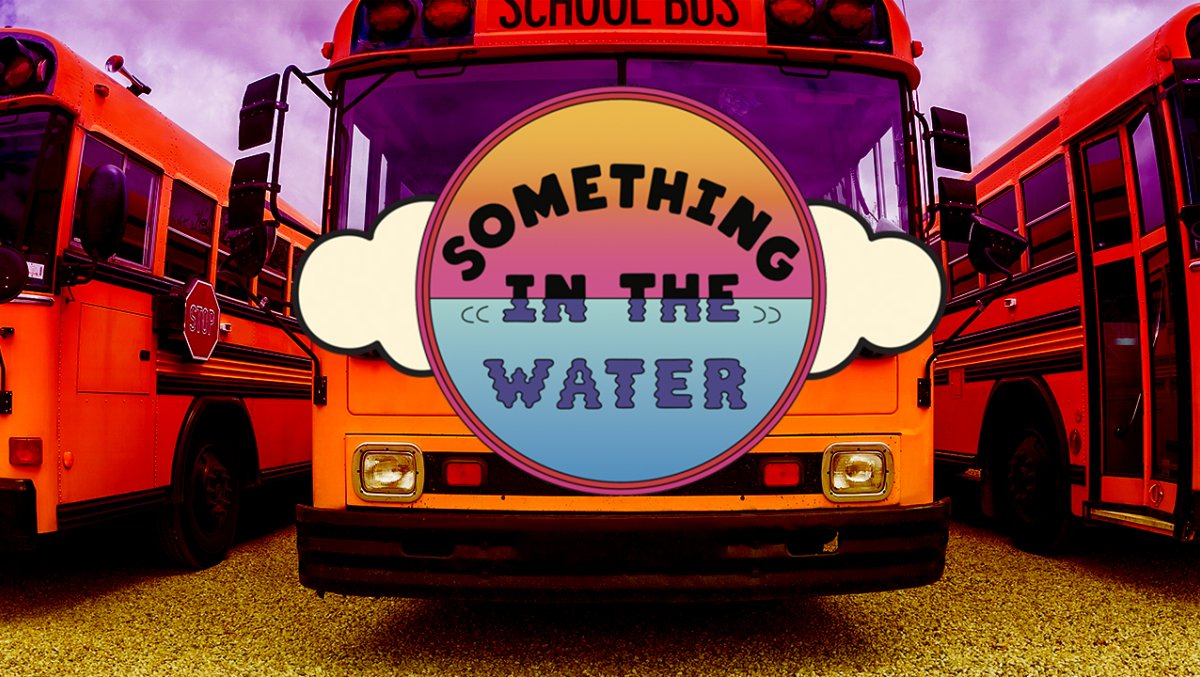 HAPPY DAYCARE OFFERING 3 DAY FESTIVAL CAMP6WEEKS TO 12 YEARS OLDFRIDAY 1-12 MIDNIGHTSAT.11AM-11PMSUN. 11AM-11PM							                   1 DAY$75                                                                                                    3DAY PACKAGE $200                                                                                               INCLUDE :MEALS,ACTIVITIES                                                                                       MOVIES,AND GIFT BAGS	2548 VIRGINA BEACH BLVD. 23452 :757-962-7050….TEXT NOW: 757-309-2288      				                                        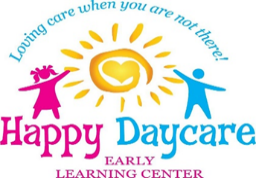 EARLY LEARNING CENTER 2